Golden Crowns SeriesQuddúsbyLowell Johnson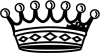 The National Spiritual AssemblyBahá’ís of South and West AfricaJohannesburgRevised edition, Copyright © 1982 by theNational Spiritual Assemblyof the Bahá’ís of South and West Africa(Incorporated Association not for Gain)Extracts from the following works reprinted by permission:By Bahá’u’lláh:  Gleanings from the Writings of Bahá’u’lláhCopyright 1939, 1952, © 1976 by theNational Spiritual Assemblyof the Bahá’ís of the United States;by Nabíl-i-A‘ẓam:  The Dawn-Breakers:  Nabíl’s Narrativeof the Early Days of the Bahá’í Revelation,published by the National Spiritual Assemblyof the Bahá’ís of the United States.Illustrated by Michele Gregory.Set in 11 on 13 pt Monotype Baskerville byMonotype Composing Service (Pty.) Ltd., Cape Townand printed in South Africa byBudd and Thomson (Pty.) Ltd., Cape Town.ISBN 0 908420 31 5Introduction to the Golden Crowns SeriesIn these next pages you will read of great sacrifices.  Anyone readingthe stories of the early believers in the Bahá’í Faith will wonder whythese people sacrificed so much.  What was different about theMessages of the Báb and Bahá’u’lláh which made ordinary peoplerise to the heights of heroism and die gloriously for their Faith?The teachings of the Báb* and Bahá’u’lláh† repeat the divineprinciples announced by the Prophets of the past.  You can read theseteachings in a very small book entitled The Hidden Words.  It waswritten by Bahá’u’lláh.  But added to these eternal truths, the Báband Bahá’u’lláh have given new teachings never announced by anyProphet of God before.  Here are some of them:The first teaching of the Bahá’í Faith is that all men belong to onehuman family.  Speaking to all men, Bahá’u’lláh says, ‘Ye are thefruits of one tree and the leaves of one branch.’  By this He means thatthe world of men is like a tree, the nations and peoples are thedifferent branches of that tree, and the men and women are as thefruits and blossoms of that tree.  In all past religions, the world ofmen was divided into two parts—one part known as the people ofthe Book of God or the pure tree, and the other known as the lostpeople or the evil tree.  Bahá’u’lláh has changed this teaching byannouncing that the world is one world and all people in it membersof one family.  This is a special teaching of Bahá’u’lláh not to befound in any other religion.  Some people are asleep, He says, andthey need to be awakened; some are sick, they need to be healed;some are like children, they need to be taught; but all receive thebounty and gifts of God.*  The Báb is the title given to the Forerunner of Bahá’u’lláh.  He was born inShíráz, Írán (Persia) on the 20th of October 1819 and was martyred in Tabríz,Írán on the 9th of July 1850.  The ‘Báb’ means the ‘Gate’.†  Bahá’u’lláh is the name of God’s newest Manifestation on earth.  He was bornin Ṭihrán, Írán on the 12th of November 1817 and died near Haifa, Israel onthe 29th of May 1892.  ‘Bahá’u’lláh’ means the ‘Glory of God’.Another new principle in the Bahá’í Faith is the need to investigatetruth.  That is to say, no man should blindly follow his ancestors andforefathers.  Each man must see with his own eyes, hear with his ownears, and investigate truth for himself.Another teaching is this:  that the foundation of all the religionsof God is one.  There is only one God.  Therefore, there can be onlyone religion—the Religion of God.  All the past Prophets have taughtthe same basic truths, which have all come from the same mouth ofGod.  This teaching is a new teaching and is special in the Bahá’íFaith.A new principle is that religion must be the cause of unity, har-mony and agreement amongst men.  If religion becomes the causeof disagreement and hatred, if it leads to separation and fighting,then it would be better if there were no religion in the world.The Bahá’í Faith also teaches that religion must agree withscience and reason.  If it does not agree with science and reason thenit is superstition.  Down to the present day it has been the custom fora man to accept a religious teaching even if it does not agree withhis reason and judgement.  The agreement of religious belief withreason and science opens new windows to the soul of man.Bahá’u’lláh has taught the equality of men and women.  This isspecial to the teachings of the Bahá’í Faith, for all other religionshave placed men above women.A new religious principle is that prejudices, whether religious,racial, patriotic or political, destroy the solid foundation for apeaceful life.  Therefore, men must overcome their prejudices so thatthey can see the underlying truth, that the family of man is onefamily and not divided into separate parts.Universal peace is promised in the Bahá’í teachings.  This universalpeace will be accomplished by putting into practice the principlesof Bahá’u’lláh.  Peace shall come to all nations, governments, peoples,religions, races, and all parts of mankind.  No other Prophet hasever promised peace to the world during His ministry, but this isone of the special teachings of Bahá’u’lláh.The Báb and Bahá’u’lláh have taught that every man must gainknowledge and receive an education.  It is a religious law in theBahá’í Faith that both girls and boys must be educated.Bahá’u’lláh has set forth the solution and provided the remedy forthe economic question.  The solution of the economic problem, Hesays, lies in the realm of the spirit.  No religious books of the pastProphets speak of this important human problem.The greatest new principle of the new religion is the establishmentand appointment of the Centre of the Covenant.  This is anotherteaching not given by any of the Prophets of the past.  Bahá’u’lláhhas appointed a Centre of the Covenant* to carry on His work andhold the Bahá’ís together after His passing.  When a person becomesa Bahá’í, he must agree to follow the laws contained in the Covenant.In this way, Bahá’u’lláh has protected the religion of God againstdifferences and splits.  He has made it impossible for anyone to createa new sect or faction of belief.  To make sure of the unity of thebelievers, He has entered into a Covenant with all the people of theworld, including the Interpreter and Explainer of His teachings, sothat no one may interpret or explain the religion of God accordingto his own ideas or opinion, and thus create a sect founded upon hisown understanding of the divine words.These are some of the principles of religion brought by the Báband Bahá’u’lláh which are different from the religions of the past.Thousands of men and women died during the nineteenth centuryrather than give up their faith in these teachings.  Today, in thetwentieth century, millions of Bahá’ís live their lives so that theycan demonstrate these teachings and bring them to all people,everywhere.In the Golden Crowns series, Lowell Johnson tells the stories of someof these early believers who won the crown of martyrdom.  One ofthese believers was Quddús.  Quddús’ story now follows.*  Bahá’u’lláh appointed His eldest Son, ‘Abdu’l-Bahá, as the Centre of theCovenant.  He guided the Bahá’ís until He passed away in Haifa, Israel, on the28th of November 1921.  ‘‘Abdu’l-Bahá’ means the ‘Servant of Bahá’ or the‘Servant of the Glory’.NoteFor this edition, these stories havebeen extensively revised.  They maybe read aloud effectively,  or elseused for private reading.QuddúsMullá Ḥusayn* was the first to believe in the Báb, but Muḥammad-‘Alí (later known as Quddús) was His favourite disciple.  ‘Quddús’means ‘Holy’, or the ‘Most Holy’.Through his mother, Quddús was a direct descendant of theProphet Muḥammad.  He was born in the town of Bárfurúsh, in thenorthern part of Írán.  His mother died when he was very young, andhis father died while Quddús was a boy studying at school in the cityof Mashhad.  Therefore, he was raised by his stepmother, who lovedhim very much.  He was an intelligent boy and a very good scholar.When he was eighteen years old, Quddús heard about SiyyidKáẓim and his new teachings, so he travelled all the way to Karbilá,near Baghdád in ‘Iráq, to sit in Siyyid Káẓim’s classes.  SiyyidKáẓim was the one who foretold the coming of the Báb.  Very soon,Quddús became Siyyid Káẓim’s favourite student.  He always tookthe lowliest seat in the room.  He was very quiet, very modest, and heseldom spoke to the rest of his companions.Siyyid Káẓim was often heard to remark that certain ones amongsthis disciples, although they sat in the lowliest of seats and werealways very quiet, were greater in the sight of God than SiyyidKáẓim was himself.  But even though Siyyid Káẓim made it quiteclear to them, none of the other disciples realized that the man whomSiyyid Káẓim was talking about was Quddús.Quddús was an independent seeker after the Promised One.Therefore, when several of his companions came to Mullá Ḥusaynin Shíráz and asked if Mullá Ḥusayn had found the Promised One,Quddús was not with them.  He was out seeking his Beloved byhimself.One evening, on his search for the Promised One, Quddús cameto the city of Shíráz.  There he saw Mullá Ḥusayn, whom he hadmet in Siyyid Káẓim’s classes, walking in the street.  Quddús was*  See the booklet on Mullá Ḥusayn [online at bahai-library.com/johnson_mulla_husayn].tired and dirty from his journey, but when he saw Mullá Ḥusayn,he became very excited.  He took Mullá Ḥusayn into his arms andbegged him to tell him if he had yet found the Promised One.  MulláḤusayn tried to calm him down, and told him he must rest for awhile, and then they would talk.  But Quddús would not calm down.At that moment Quddús started looking at a Young Man walkinga short distance away from Mullá Ḥusayn.  Quddús turned to MulláḤusayn and said, ‘Why do you try to hide Him from me?  I canrecognize Him by His walk.  I swear by God that no one except Him,whether in the East or in the West, can claim to be the Truth.  No oneelse in the whole world can have the power which I see in that holyperson.’Mullá Ḥusayn was surprised by Quddús’ words, so he excusedhimself for a minute and went to talk to the Young Man.  MulláḤusayn told the Báb what Quddús had said, and the Báb told himnot to be surprised, as He had been talking with him through thespirit, and knew him already.  He had been waiting for him to come.So the Báb asked Mullá Ḥusayn to go to him, and bring him intoHis presence immediately.It was in this remarkable way that Quddús became the last of the-eighteen Letters of the Living to recognize the Báb.  These eighteen,together with the Báb, made up the first nineteen believers in the newRevelation.When Quddús arrived in Shíráz and recognized the Báb as thePromised One, he was only twenty-two years of age.  Although he wasyoung in years, no one showed as much courage and faith as Quddúsduring the difficult years which were to follow.  When the Bábcalled each of the Letters of the Living into His presence and gaveeach one a special command to carry out, it was Quddús whom theBáb chose to stay with Him and be His companion.When the Báb received the message from Mullá Ḥusayn thatBahá’u’lláh had become one of His followers Quddús was with Him.From that moment, Quddús noticed that the Báb showed a newspirit and new hope.  It was clear that the Báb had great faith in thisnew believer, Bahá’u’lláh, and He told Quddús that the time hadnow come for Him to start on His pilgrimage to Mecca and Medina.He chose Quddús to accompany Him.2The Báb and Quddús, together with the Báb’s Ethiopian servant,joined a group of pilgrims who were leaving Shíráz for Mecca andMedina.  They first went to the town of Búshihr where the Báb hadworked in former years as a humble merchant with His uncle.After making the final arrangements for the trip, they climbedaboard a sailing ship and spent two months travelling on stormyseas.  The weather was very bad, and many of the pilgrims becamesick from the motion of the sea.  But nothing could keep the Báb fromHis prayers and His writing.  Quddús was His secretary during thewhole time.  At all times during the day lie was busy taking downevery word which the Báb told him to write.  The Báb and Quddúswere always calm and peaceful while the others on the ship were sickand afraid.When the Báb and Quddús arrived at the end of their sea trip,they landed at the city of Jeddah.  It was here that the Báb put on theproper clothes for a pilgrim and set out on His journey by camelacross the desert to Mecca.  Although the Báb asked Quddús to ridea camel as well, he refused.  Quddús preferred to walk ahead of theBáb’s camel holding the camel’s bridle so he could protect the Bábin case anything might happen.  Quddús walked all the way fromJeddah to Mecca, happily taking care of his Master’s needs andcompletely forgetting that he was tired, and his feet were sore.  Everynight Quddús would sacrifice his sleep, and stay awake beside hisBeloved, ready at a moment’s notice to protect Him and keep Himsafe.While they were in Mecca the most important work for Quddúswas to deliver a message from the Báb to the Sharíf, the keeper of themost holy House of God.  In this letter, the Báb set forth in clearwords the purpose of His Message and called upon the Sharíf toaccept the Truth of His Cause.  He also sent some of His otherWritings so that the Sharíf could recognize the power of His Words.It was the Báb’s purpose in writing this letter to inform the headChief of the Muslim Faith that the Promised One had arrived, thePromised One that all the faithful Muslims were waiting for.The Báb gave this very important letter to Quddús to deliver to theSharíf.  Quddús followed his Master’s instructions and delivered it,sealed, into the Sharíf’s own hands.The Sharíf was a good man.  However, he was very busy and hadno time to read.  A few days later Quddús went back to the Sharífand asked him if he had any answer for the Báb.  The Sharíf told himthat he was too busy at the moment.  He would read the message andanswer it at a later time.  Little did the Sharíf know that he was toobusy to read a Message from God.From Mecca the Báb and Quddús went on to Medina, and fromthere they returned to Jeddah, once more made the sea voyage fortwo months, and landed again at Búshihr.  Altogether, theirpilgrimage lasted for nine months.  And that was the end of Quddús’companionship with the Báb.When the Báb and Quddús arrived at Búshihr, the Báb calledQuddús into His presence and said to him, ‘The days of your com-panionship with Me are drawing to a close.  The hour of separationhas struck, a separation which no reunion will follow except in theKingdom of God, in the presence of the King of Glory. …  The handof destiny will ere long plunge you into an ocean of tribulation forHis sake. …  I, too, will be immersed beneath its depths.  Rejoice …for you have been chosen as the standard-bearer … of the noblearmy that will suffer martyrdom in His name.  In the streets ofShíráz … the severest injuries will afflict your body.  You willsurvive … The hosts of the Unseen will hasten forth to assist you,and will proclaim to all the world your heroism and glory.’With these words, the Báb said goodbye to Quddús.  He gaveQuddús a letter to deliver to His uncle, and also some of His[Image]Writings.  He then told Quddús to give His loving greetings towife, His mother and all His loved ones in Shíráz.And so Quddús set out on his journey to Shíráz to carry out Hisbeloved Master’s wishes.  Arriving in Shíráz, he was greeted withlove by the Báb’s uncle, Ḥájí Mírzá Siyyid ‘Alí, who insisted thathe stay with him in his own home.  The Báb’s uncle had known forsome time about the Báb and His Message, but never the completestory.  When Quddús explained it fully to him, he immediately sawthe Truth and became the first follower of the Báb in Shíráz sincethe Báb’s Eighteen Letters of the Living.  So strong became his faith,and so great his love for the Báb, that he gave his whole life to Hisservice.  He was an outstanding business man in the city of Shíráz,but he never let anything stand in the way of telling people about thenew Message, or of protecting the Faith and the Báb Himself.  Sogreat was his love that he later gave his life as one of the SevenMartyrs of Ṭihrán.The next person whom Quddús met in Shíráz was Mullá ṢádiqMullá Ṣádiq became so on fire with the love of the Báb that one daywhen he was leading the faithful Muslims in prayer at the mosque,he added to the Muslim call to prayer certain words which the Bábhad written and commanded to be used.  The other men of the clergywere so angry that they reported Mullá Ṣádiq to the Governor of theprovince.  The Governor ordered the arrest of both Quddús andMullá Ṣádiq.After questioning Mullá Ṣádiq, the Governor cursed him andordered his servants to remove all his clothes and to beat him athousand times with a whip.  He then commanded that the beardsof both Quddús and Mullá Ṣádiq should be burned, their nosespierced, that a rope be put through the hole, and that they be ledthrough the streets of the city for everyone to see.This was done as the Governor had commanded, and no one triedto help them out of their trouble.  Quddús and Mullá Ṣádiq bravelyput themselves into the hands of God, and Mullá, Ṣádiq even had asmile on his face while he was being whipped, for he knew he haddone nothing wrong.  Soon after this they were ordered to leave thecity of Shíráz and warned that if they ever tried to return, they wouldboth be killed.Do you remember the last words of the Báb to Quddús?  ‘In thestreets of Shíráz … the severest injuries will afflict your body.  …The hosts of the Unseen will hasten forth to assist you, and willproclaim to all the world your heroism and glory.’In this way Quddús and Mullá, Ṣádiq were the first to suffer onPersian soil for the sake of their beloved Faith.3From Shíráz, Quddús went on to Kirmán where he brought ḤájíSiyyid Javád, a very great scholar, into the Faith.  From Kirmán,Quddús went to many other cities, always teaching, always in-spiring others to give their lives to the Báb.While Quddús was in Ṭihrán, he was brought into the presence ofBahá’u’lláh.  The thoughts of Bahá’u’lláh about Quddús at that timeare not known, but Bahá’u’lláh’s brother, Áqáy-i-Kalím, was veryimpressed.  He told a friend, ‘The charm of Quddús, his easy manner,his courtesy, his grace, combined with a dignity of bearing, was likedby everyone.  We watched him one day as he prepared for his prayers,and we noticed how different he was, how much more graceful hewas, than anyone else who was present.  He seemed to be, in our eyes,everything that was graceful and pure.’From Ṭihrán, Quddús went on to his home in Bárfurúsh, in theprovince of Mázindarán, where he spent many months with hisfamily and relatives.  His stepmother gave Quddús as much kindnessand care as his own mother could have given.  She looked forwardwith great hope to the day when Quddús would be married.  Thatwas what would make her happier than anything else, she said.Quddús was then about twenty-five years of age, and she often saidto him, ‘I am afraid I will go to my grave without having myhappiness made complete.’Quddús told her, ‘The day of my wedding is not yet come.  Thatday will be the most glorious.  It will not be in this house, it will beout in the open air.  It will be in the midst of the Sabzih-Maydán,while thousands of people look on.  There I shall celebrate mywedding and see all my hopes come true.’  His stepmother did notunderstand what he meant by these words until three years laterwhen Quddús was killed in the Sabzih-Maydán, and he sacrificedhis life for the Báb.For about two years Quddús lived in Bárfurúsh.  He talked with allclasses of people and, by the gentleness of his character and his greatknowledge, he became greatly loved by everyone in the town.One day, Mullá Ḥusayn came to Quddús’ home, and reported thathe had just returned from visiting the Báb in the prison of Máh-Kú.It was wonderful for Quddús to see Mullá Ḥusayn.  He took him intohis arms lovingly, waited upon his guest, and did everything to makeMullá Ḥusayn comfortable.  With his own hands he washed theblisters on Mullá Ḥusayn’s feet and removed the dust from MulláḤusayn’s clothes.  He gave Mullá Ḥusayn the seat of honour at histable, and invited all his friends to meet him.After dinner, when all the guests had left, Quddús asked to hearall the news about the Báb.  After a long talk, Mullá, Ḥusayn saidfinally, ‘But He gave me no definite directions about what I shoulddo next to spread the Cause.  He told me that in Mázindarán ahidden treasure would be revealed to me, and I would know what todo.’Now we know that Quddús was the favourite disciple of the Báb.We also know that the Báb chose Quddús to be with Him for fourteenmonths of His life so that He could prepare Quddús to carry on Hiswork while He was in prison.  While Quddús was with the Báb, helearned many things which the other Letters of the Living were notprivileged to learn.  Quddús was also given a special spiritual powerwhich made him the greatest of all the Bábís next to the Báb Himself.When Quddús heard that Mullá Ḥusayn was looking for a hiddentreasure, he showed Mullá Ḥusayn a piece of writing which he had[Image]completed.  Mullá Ḥusayn read the writing and immediately recog-nized the special power which the Báb had given to Quddús.Without hesitation he said, ‘It is Quddús who is the hidden treasurewhich the Báb promised I would find.  Although my Master is nowin prison in the mountains of Ádhirbáyján, the reflection of His glorynow stands before me.’  From that moment on, Mullá Ḥusaynaccepted Quddús as his new leader, and he did whatever Quddúsasked him to do, just as if it were the Báb Who was commanding him.Quddús thus became the new leader of the Bábís, while the Báb wasin the prison of Máh-Kú and the castle of Chihríq.The next morning, when Quddús’ friends gathered at his home asecond time, they heard Quddús say to Mullá Ḥusayn, ‘Now, at thisvery hour, you should arise, and go to Khurásán.  In the city ofMashhad, you should build a house in which we can live and receiveguests.  To this house you shall invite every pure soul, and we shallprepare them to join together to teach the Cause of God.’Mullá Ḥusayn departed.  Soon the house in Mashhad was finished.It was named the Bábíyyih after the Báb, a name which it still has tothis day.  Soon after it was built, Quddús went to Mashhad to livewith Mullá Ḥusayn.  Together they worked as a team.  Mullá Ḥusaynwould go out amongst the people and interest them in the Faith.  Hewould then bring the people to the Bábíyyih to listen to Quddús.Quddús would teach them, accept their declarations, and send themout to teach others.  In this way, a wonderful spirit was spreadthroughout the whole city of Mashhad.  So many people came to thehouse to be taught that the Chief Constable of the city couldn’tcontrol the traffic.  And the news of the Faith spread from Mashhadto all parts of the province, and even beyond.4It was during this time, when the Faith was spreading rapidly allover Írán that the Báb sent a Message from His prison to all thebelievers asking them to hold a conference in the province ofKhurásán.  It was especially important for Quddús to be there, as hewas the leader of the Bábís while the Báb was in prison.  Beforeleaving Mashhad, Quddús called the believers of Mashhad into hispresence, and said to them, ‘From now on, you must look to MulláḤusayn as your leader.  You must obey whatever he tells you to dowithout question.  There are going to be very difficult times for youin the near future.  The days when you will he tested greatly are sooncoming.  But, if you obey Mullá Ḥusayn, he will see that you aresaved when the troubles are at their worst.’With these words, Quddús left the believers in the city of Mashhad,and started for the little village of Badasht.  On his way to Badasht,he was met by Bahá’u’lláh in the village of Sháh-Rúd, and theywent to the conference together.It was then the beginning of summer.  When Bahá’u’lláh arrivedin Badasht, He rented three gardens—one for the use of Quddús, onefor Ṭáhirih and her servant, and one for Himself.  Ṭáhirih, you mayremember, was the only woman to be named a Letter of the Living.Altogether there were eighty-one Bábís who attended this firstconference in Bahá’í history.  All eighty-one of those present were theguests of Bahá’u’lláh.  The conference lasted for twenty-two days.The purpose of this conference was to break with the old laws andexplain the new Age to the &ibis.  Until then they had mostly beenfollowing the laws of Muḥammad.  But the time had come for themto follow the new teachings of the Báb.  As you will see, it was to bea time of testing the pure hearts and the sincere believers.At that time, Bahá’u’lláh was not the leader of the Faith.  Most ofthe Bábís looked to Quddús as their leader, because he was theclosest to the Báb.  The conference had been called by the Báb, butsince He was still in prison, He could not be there.Little by little, however, it became clear that Bahá’u’lláh wasreally the most important Person at the conference.  Every day,Bahá’u’lláh revealed a new Tablet which was chanted to thebelievers.  In these Tablets, He gave each person present a new namefor the new Day.  Qurratu’l-‘Ayn was given the new name ‘Ṭáhirih’,Muḥammad-‘Alí was given the name ‘Quddús’, and so on.  EvenBahá’u’lláh, Who had always been known as Ḥusayn-‘Alí, acceptedthe name which the Báb had already given to Him, the name ‘Bahá’.One day at the conference, Bahá’u’lláh took ill, and had to stay inbed in His tent.  As soon as Quddús heard of the illness, he hurried toBahá’u’lláh side.  Soon, the rest of the believers also came toBahá’u’lláh’s tent, and they gathered around Him.  No sooner hadthey arrived than a messenger came from Ṭáhirih, asking Quddústo come to her in her garden.  Quddús was very angry to be given anorder by a woman, so he said, ‘I have cut myself entirely off fromṬáhirih.  I refuse to go.’  With that answer, the messenger went backto Ṭáhirih, but she sent him back again to Quddús.  ‘Ṭáhirih insiststhat you come to see her in her garden’, he said.  ‘If you do not cometo her, she will come to you.’Now, in those days, it was not proper for a woman to appear withthe men.  No man must ever look at the face of a woman, unless itwere his wife.  And certainly no man was supposed to look at Ṭáhirih,because she was supposed to be the return of Fáṭimih, the daughterof the Prophet Muḥammad, a pure and holy woman.  Because ofthis, Quddús did not believe that Ṭáhirih would do such a thing.  Sohe said, will not go with you.’  Then, the messenger said to Quddús,‘Either you must come with me to Ṭáhirih, or else you must cut offmy head with this sword.’  What a surprise this was to Quddús,especially when the messenger laid his sword at Quddús’ feet andleaned over for Quddús to cut off his head!  But nothing was going tostop Quddús now, so he lifted the sword and said, ‘All right, if it beyour wish to have your head cut off, I will cut it off.’  But just at thatmoment, there was Ṭáhirih standing in front of them!What a shock for everyone!  And what a terrible thing for awoman to do!  She had not only come into the tent with the men, butshe was no longer wearing her veil, and she was very beautifullydressed.  No man had ever seen anything like this before!  One manwas so shocked he cut his own throat.  With blood on his face andbody, he ran away from the meeting.  Several others left the meetingand the Faith, too.  The others could not speak, they could not believetheir eyes!Ṭáhirih stepped forward and seated herself to the right of Quddús.She spoke some words to everyone present, and announced that shewas the promised Trumpet-blast.  She then turned to Quddús andsaid, ‘You were not very careful about the way you taught the Faithin Khurásán.’  Quddús was very angry and said, ‘I can do as Iplease.  I do not have to follow the will and good-pleasure of myfellow-disciples.’That was the beginning of a quarrel between Ṭáhirih and Quddúswhich lasted for several days.  Ṭáhirih would say to the Bábís,‘Quddús has made many mistakes, and I was sent here by the Bábto teach him what to do.’  Quddús would then answer, ‘Ṭáhirih is theone who is wrong.  She is not telling you the truth.  Anyone whofollows Ṭáhirih is following the wrong path.’  Some of the Bábísagreed with Ṭáhirih, some agreed with Quddús.  A few believed thatboth of them were right, and that the believers were being tested tosee how strong their faith was.After a few days, Bahá’u’lláh was able to stop the argument in abeautiful way.  Ṭáhirih and Quddús were brought together, andQuddús admitted that Ṭáhirih was right.  He and Ṭáhirih thenbecame the best of friends again, and the believers were called uponby Bahá’u’lláh to accept the teachings of the Báb.Although the Bábís at that time did not know it, it seems thatQuddús and Ṭáhirih had planned this whole argumenttogether.  Ṭáhirih had taken her instructions from Bahá’u’lláh.  Hehad told her what she must do.  He had also told Quddús that hemust argue with Ṭáhirih.  Why did Bahá’u’lláh choose this way ofintroducing the new teachings?  Because the Báb wanted everyonepresent to think for himself and decide for himself whether to followthe old way of Islam, or the new way of life brought by the Báb.It was to be a time of great testing of hearts.  Between Ṭáhirih andQuddús, they brought up all the arguments for and against the newteachings of the Báb, so that everyone would have a chance to thinkabout them and arrive at a clear decision.  So, although it looked as ifQuddús and Ṭáhirih were very angry with each other during theconference, they were, in fact, only following Bahá’u’lláh’s in-structions.When the Conference of Badasht had ended, the believers set outfor Mázindarán.  Quddús and Ṭáhirih rode in the same carriage.5While Bahá’u’lláh, Ṭáhirih and Quddús and some of’ the believerswere resting on the way, at the village of Níyálá, some people startedthrowing stones down at them from the top of the mountain.  Becauseof the danger, Bahá’u’lláh dressed Quddús in His own clothes, andsent him away.  After the attack had died down, Bahá’u’lláh spoketo the people of Níyálá and made them see that they were doingwrong.Quddús was saved from being killed, but was caught by theenemy anyway, and placed under guard at the home of a relativein the town of Sárí.  For ninety-five days he was kept in this house,and although he was treated well, he could not do the thing hewanted to do most—he could not go out and teach his belovedFaith.At this time it became very difficult for the Bábís in Írán.  More andmore of the Iranians were accepting the Bib as the return of Jesusand Muḥammad.  More and more people were hearing that the Bábhad ended some of the laws of Muḥammad at the Conference ofBadasht.  And so, more and more, the leaders of the Muslim Faithcame to hate the Bábís, and wanted to stop the spread of this newreligion.  It even became dangerous for the Bábís to leave theirhomes, either by day or by night.  The Muslims tried to kill as man)Bábís as they could.  They would go into the Bábí homes while themen were away during the day and kill the women and children.At night, the Muslims would attack the Bábís on their way home, orwhile they were walking on the roads or in the streets, and kill themor put them in gaol.After a time, the Báb sent a message to Mullá Ḥusayn that hemust go to help Quddús, who was still under guard in the house ofhis relative in the town of Sari.  So Mullá Ḥusayn gathered his mentogether and set out.  On the way, Mullá Ḥusayn and his men wereattacked so many times that he decided he must stop at the Shrineof Shaykh Ṭabarsí and build a fort where he could protect himselfand his men from being killed.As soon as the Fort of Shaykh Ṭabarsí was built, Bahá’u’lláhcame to inspect it.  After inspecting the Fort, Bahá’u’lláh gave Hisapproval, made a few suggestions to improve it and make it morecomfortable and then He said to Mullá Ḥusayn, ‘The one thing thisfort and company require is the presence of Quddús.’  Bahá’u’lláhknew that if Quddús were there, everything would be perfect.  So Hetold Mullá Ḥusayn to send Mullá Mihdí with six men to Sari tofetch Quddús.  It would be very simple, He said.  All they would haveto do was tell his relative that he must hand Quddús over to them,that was all.  ‘The fear of God and the dread of His punishment’, saidBahá’u’lláh, ‘will prompt him to surrender unhesitatingly hiscaptive.’The men went immediately to the town of Sari, and it was asBahá’u’lláh had said.  They demanded Quddús, and the relative lethim go, with no trouble or argument.  Such was the power of God.6As Quddús was coming up to the Fort of Shaykh Ṭabarsí, MulláḤusayn called all his men together at the Fort and told them thatboth the Báb and Bahá’u’lláh wanted Quddús to be there.  They mustthink of Quddús as being the Báb Himself.  ‘As for myself,’ he said,‘you must consider me his lowly servant.  You must obey Quddús socompletely that even if he were to tell you that you must kill me, youmust immediately obey.  If you hesitate, you will be untrue to yourFaith.  You must not go to him unless he invites you.  You must giveup your own wishes and desires, and follow his plans and hiscommands.  You must act in such a way that I will be proud of you.’Then, Mullá Ḥusayn took about a hundred of his men to meetQuddús.  In the hands of each man he put two candles, and theywent out into the night.  What a joy for them to see their belovedQuddús!  Still holding their candles, they followed their new leaderback to the fort, singing the hymn, ‘Holy, holy, the Lord our God,the Lord of the angels and the spirit!’  And ‘quddús’ means ‘holy’.As Quddús climbed off his horse at Shaykh Ṭabarsí, his firstquestion was about Bahá’u’lláh.  Mullá Ḥusayn told him that, ifGod willed, Bahá’u’lláh would visit the fort again.  Quddús thenasked how many men were in the fort.  According to a Muslimtradition, there should have been three hundred and thirteen tofulfil an ancient prophecy about the New Day.  One by one, MulláḤusayn counted the men as they walked through the gate of thefort.  In all, he counted three hundred and twelve.  As he left the gateto report the number to Quddús, a young man suddenly rushed intothe fort.  He had run all the way from Bárfurúsh so he could join themen at the fort, and give his life for the beloved Báb.  When MulláḤusayn told Quddús that there were now three hundred andthirteen, Quddús said, ‘Whatever the tongue of the Prophet of Godhas spoken concerning the promised One must be fulfilled.’  In thisway, it would be proved that the New Day had come and the peoplewould recognize the truth.The leadership which Quddús gave to the men at Shaykh Ṭabarsíwas a spiritual leadership.  One of the most interesting things aboutthe Bábís in the fort is that they were not fighters or soldiers trainedin warfare.  Most of them were students and teachers, and men ofgentle occupation.  They were intelligent men who had studied theQur’án.  They got their strength from the spirit and not from theirmuscles.  What they were hungry for was more spiritual under-standing of this New Day.  Therefore, Quddús was the perfect manto be in the fort to give them new life at every turn.  He was a scholar.[Image]When he arrived at the fort, he gave Mullá Ḥusayn some talks hehad written down, and asked that they be read aloud to the believers.One was all about the Báb, the second was about Bahá’u’lláh, and thethird about Ṭáhirih.  Some wondered why Quddús had written suchwonderful things about Bahá’u’lláh, because they didn’t know at thattime how important Bahá’u’lláh was.  When Quddús was told this,he said they would understand in due time, if God willed it.Quddús had also been writing a beautiful explanation of part ofthe Qur’án.  In spite of all the difficulties, he completed it while inthe fort, and the Bábís were thrilled with its power.  It was six timesas long as the Qur’án.For a time every morning and every afternoon during those days,Quddús would ask Mullá Ḥusayn and some of his other companionsto chant to him the Writings of the Báb.  Quddús would seat himselfin an open square next to the fort, and with his friends sittingaround him, lie would listen to the words of his beloved Master.Even while the battles were raging around him, he always spent thistime listening to the words of the Báb.  Completely calm, he would letthe bullets fall anywhere they wanted to.  He would only pray, ‘Iglory in that I was the first to suffer for Thy sake in Shíráz.  I long tobe the first to suffer in Thy path a death that shall be worthy of ThyCause.’That is the kind of knowledge and the kind of faith which Quddúshad.  When his companions saw his courage and listened to hiswisdom, their faith became stronger, they themselves became morebrave.  At first they had thought that Mullá Ḥusayn showed so muchattention to Quddús because the Báb and Bahá’u’lláh had told himthat Quddús must be there.  But gradually, they came to loveQuddús so much themselves that they gave their hearts to him ascompletely as they had to Mullá Ḥusayn.7Day after day the enemy attacked the Fort of Shaykh Ṭabarsí.  Eachtime the Bábís would raise the cry of ‘Yá Ṣáḥibu’z-Zamán!’* andthey would ride out to the battle.  Although the Bábís were small innumber, untrained in the ways of making war, and often hungrybecause of lack of food, they always beat off the armies attackingthem.  Quddús and Mullá Ḥusayn would ride ahead of the others,and they showed so much courage that the others fought bravelybehind and beside them.One day the enemy cut off their supply of water.  Anyone who leftthe fort to fetch water would surely be killed.  Quddús thereforeordered his men not to leave the fort.  One of the men said to him,‘Our bread has already been cut off by the enemy.  What will happennow if our water should be cut off as well?’When asked this question, Quddús turned to Mullá Ḥusayn andsaid, ‘God willing, this very night we shall have a downpour of rain,followed by a heavy fall of snow.  This will help us turn back theattack they are planning.’That very night so much rain fell at the Fort and around it thatmuch of the ammunition of the enemy was completely ruined, andthe Bábís had enough water to last many, many weeks.  The nextnight there was a very heavy snowfall and Quddús said to the manwho had complained, ‘Praise be to God Who has answered ourprayer and caused both rain and snow to fall upon our enemies.  Ithas brought trouble to them and refreshment to our fort.’The attacks of the enemy continued, however, and so Quddúsordered a moat (a deep wide ditch) to be dug around the fort as afurther protection.  For nineteen days they worked hard digging themoat, and then it was finished.  Soon after, the enemy sent a largearmy against the fort.  This time the army was headed by PrinceMihdí-Qulí Mírzá.  The Prince camped on a hill above the fort, and*  O Lord of the Age.ordered his soldiers to fire in that direction.  It was not yet daybreak,when Quddús gave the signal, ‘Mount your steeds, O heroes ofGod!’  and the gates of the fort were thrown open.  Two hundredand two men on horses followed Quddús and Muller Ḥusayn in thedirection of the army.  Although the army had many more men thanthe two hundred and two Bábís, the Bábís rode through it as thoughthere were no army there.  They rode right up to the headquartersof the Prince, and into his private rooms.  The Prince was so surprisedand so afraid that he threw himself out the back window of hisroom, and ran away without even stopping to put on his shoes.As the Bábís went through the headquarters of the Prince, theyfound boxes filled with gold and silver and many expensive things.But they refused to touch any of it, except a pot of gunpowder, andthe favourite sword of the Prince.  After the battle, they all gatheredaround Quddús while Mullá Ḥusayn kept watch.  Suddenly, thearmy attacked again.  Quddús was hit in the mouth by a bullet.  Itknocked out several of his teeth and wounded his tongue and throat.He was unable to speak.  When Muller Ḥusayn saw blood drippingfrom Quddús’ mouth, he was horrified, and was about to beathimself on the head, but Quddús stopped him in time.  Then MullerḤusayn took both the sword of Quddús and the favourite sword ofthe Prince, and went after the army himself.  The whole army quicklyturned around and ran the other way.With pain and regret, they carried Quddús back to the fort.Everyone was sad because he had been hurt.  When he saw that theywere sad, Quddús took a piece of paper and wrote on it, because hecould not speak.  He wrote on the paper, ‘We should accept the willof God.  We should stand firm and steadfast in the hour of trial. …Although my body is in pain, my soul is happy.  I am so thankful toGod.  If you love me, do not be sad, for that will sadden me too.’  Thisis how Quddús taught the Bábís to be happy while serving God, nomatter how much pain it causes.Soon Quddús recovered, but he was unable to help during the nextattack on the fort a few days later.  Mullá Ḥusayn, therefore, had tolead the men by himself.  He knew it was his last battle.  As he rodeout of the fort with his men behind him, they shouted again, ‘YáṢáḥibu’z-Zamán!’, but during the fighting, Mullá Ḥusayn’s horsegot caught in a rope, and he was shot in the chest.  A few hours laterhe died, but before he died, he was carried back to the fort, and awonderful thing happened.As soon as Mullá Ḥusayn was brought to his room, Quddúsordered the rest of the men to leave.  He said to them, ‘Leave mealone with him.  There are certain things which I want only him toknow.’  Everyone left Mullá Ḥusayn and Quddús alone in his room,but they stood outside the door and waited.  One of the men waslooking through a crack in the door, and heard Quddús call MulláḤusayn’s name.  He was surprised to see Mullá Ḥusayn rise up andseat himself on his knees in front of Quddús in his usual manner.With his head lowered and his eyes down, Mullá Ḥusayn listened toevery word Quddús said.  The man heard Quddús say to MulláḤusayn, ‘You have hurried to leave this world, and you are leavingme to face the enemy.  If it pleases God, I will join you in a shorttime, and I shall also taste the sweetness of being in heaven.’For two hours, Mullá Ḥusayn and Quddús conversed with eachother, but no one knows what they said.  After a long time, Quddúsopened the door to his companions and said, ‘I have said my lastgoodbye to Mullá Ḥusayn.  I have told him many things which Icould not tell him before.’  When they went to where Mullá Ḥusaynlay, he was dead.  But there was a little smile still on his face, and lielooked so peaceful it seemed as though he had only fallen asleep.Quddús himself took care of Mullá Ḥusayn’s body.  He put hisown shirt on Mullá, Ḥusayn and gave the order for him to be buriedto the south of, and next to, the Shrine of Shaykh Ṭabarsí.  Quddús’last words before Mullá Ḥusayn was buried were these:  ‘Well is itwith you to have remained to your last hour faithful to the Covenantof God.  I pray God that there will never be a division between youand me.’  He then kissed the eyes and the forehead of Mullá Ḥusayn,and himself laid the body in the grave.  Then he told everyonestanding near that they must keep secret the place where MulláḤusayn was buried.  He then commanded that the thirty-six menwho had been martyred that day be buried on the north side of theShrine—all in one grave.  And his final word to them was:  ‘Let theloved ones of God learn from the example of these martyrs of ourFaith.  Let them be and remain as united in life as these are now indeath.’No less than ninety of the companions of Quddús were woundedon that night, most of whom died as a result.  Quddús had MírzáMuḥammad-Báqir take Mullá Ḥusayn’s place as organizer of themen.  Mírzá Muḥammad-Báqir was the man who had built theFort and the Bábíyyih so well.So badly was the enemy beaten that night that it was forty-fivedays before they could make another attack.  During this time, how-ever, the Bábís were not allowed out of the fort to get any food.They even ground up bones to make some flour and cooked MulláḤusayn’s horse for meat.  When this was finished and the men camenear to starving again, Quddús had Mírzá, Muḥammad-Báqirdistribute the last of the rice amongst the men.  When everyone hadreceived his share, Quddús said, ‘Whoever feels himself strongenough to stand the troubles soon to come may remain with us in thisfort.  If any one amongst you has the slightest fear, he must leave hereat once.  Soon the enemy will strike us again, and this time there willbe no way for anyone to escape the coming hardships.’That very night one of the men in the fort betrayed his friends andsent the news to ‘Abbás-Qulí Khán, the officer in charge of theenemy’s army, that Mullá Ḥusayn had been killed, as well as manyothers.  He urged ‘Abbás-Qulí Khán to attack the Bábís now, whilethey were hungry and going through these terrible tests.  When‘Abbás-Qulí Khán heard the news that Mullá Ḥusayn had beenkilled, he was overjoyed.  He was sure that now he would have notrouble in capturing the Fort of Shaykh Ṭabarsí and getting apromotion from the Sháh for his good work.  He killed the messengerwho had brought him the news, and prepared to make another attack.On the day of the attack, he marched with two regiments of mentoward the fort.  Quddús saw them coming and said to MírzáMuḥammad-Báqir, ‘Take eighteen men beside yourself, and marchout to meet these two regiments.  Teach ‘Abbás-Qulí Khán that,although Mullá Ḥusayn is no longer with us, God’s power still giveshis friends strength to overcome the enemy.’Mírzá Muḥammad-Báqir quickly chose eighteen of his men, andas they rode out of the fort shouting ‘Yá Ṣáḥibu’z-Zamán!’, the wholearmy ran for their lives.  They rushed all the way to Bárfurúsh beforestopping.  ‘Abbás-Qulí Khán was so shaken with fear that he fell offhis horse, leaving one of his boots still in the stirrup.  With only oneboot on, he ran off, following the army which was running awayeven faster than he was.And so it happened that nineteen men won over a whole army,through the help and protection of God.  This victory was a greatrelief for the Bábís.  It reminded them once more of the power of God,and it gave them a feeling of unity which they had not had since thedeath of Mullá Ḥusayn.  Once again, however, they were running outof food.  They pulled some dead horses off the battlefield and cookedtheir meat.There was one cow left in the fort, but the man in charge of thecaw would not kill it.  He used the milk every day to make a puddingfor Quddús.  As the men became more and more hungry, however,Quddús could no longer eat more than a few teaspoonfuls of thedish, and then he would always give the rest of it to the men.  ‘I havestopped enjoying food,’ he would say, ‘since Mullá Ḥusayn has leftus.  My heart bleeds when I see my hungry companions around me.’In spite of his sadness, however, he would always continue to writehis explanation of the Qur’án, and encourage his men to be braveand patient to the very end.One man, Mullá Mírzá Muḥammad, tells this story about Quddúsand those days in the fort:  ‘God knows’, he said, ‘that although wewere hungry, we no longer thought about food.  Our thoughts wereno longer about our daily bread.  We were so carried away by thewords which Quddús would read and say to us that we wouldn’teven be tired.  We could have gone on like that for years.  Nothingcould make us unhappy.  Whenever the lack of food made us loseour strength, Mírzá Muḥammad-Báqir would hurry to Quddús.Quddús would then walk amongst us, say a few words to each of us,and our spirits would return with great joy.  We only needed to seehis face, and we would feel ourselves so strong that, if the enemywere to attack us at that moment, we would feel ourselves ready torush into the battle and win another victory.’While their enemies were getting ready for another attack, theBábís went on with their lives inside the fort, happily preparingfor the coming of Naw-Rúz.*  During Naw-Rúz of that year (1849),they sang praises to God with the hymn ‘Holy, holy, the Lord ourGod, the Lord of the angels and the spirit.’  They sang songs andwere happy.  They thanked God for the many blessings which theAlmighty had given to them.  Nothing could stop their happiness atbeing in the presence of Quddús and serving God as His heroes.8On the very day of Naw-Rúz, Quddús wrote a message to hiscompanions in which he said that the time was now coming whenmany of them would be martyred for the Cause.  On the ninth dayafter Naw-Rúz, four armies started to fire their guns on the littlefort of Shaykh Ṭabarsí.  When the guns began to sound, Quddúscame out of his room and walked to the centre of the fort.  His facewas filled with smiles, and he had never appeared to be so calm.  Ashe was walking across the floor, a cannon-ball suddenly fell beforehim.  He calmly rolled it over with his foot, and said, ‘How littlethese enemies realize the power of God!  Have they forgotten thatGod can do anything He wants?  Do they try to frighten the heroesof God—these heroes who care nothing for royalty or honour orearthly reward?’*  New Year in Írán.He then turned to his men and said these wonderful words:  ‘Donot be afraid of anything which comes from the enemy.  You are theones whom Muḥammad spoke about in the Qur’án when He said:“Oh, how I long to behold the countenance of my brethren; mybrethren who will appear in the end of the world!  Blessed are we,blessed are they; greater is their blessedness than ours.”  You mustnot be afraid today, or you will lose the honour Muḥammad hasgiven you.  Each one of you has his own time when he will die.  Whenthat time comes, nothing and no one can change it.  No matter howanyone tries, he can never make your life shorter or longer than it ismeant to be.  Only God knows, and we must abide by His plan.  If youshould become afraid for one moment of the booming of these gunswhich will continue to fire on this fort, you will lose the protection ofGod.’Although the men were becoming more and more thirsty andhungry, this speech put new life into their hearts.  They preparedthemselves for the new attack.  As the shells fell inside the fort duringthe next few days, the Bábís chanted the verses of the Qur’án soloudly that the army could hear them outside.  The Prince wassurprised that they did not give up and surrender.  Instead, the Bábíssang hymns and prayed.Finally, Ja‘far-Qulí Khán, the leader of one of the four armies,built a high tower and put his cannon on top of it, so he could fireit right inside the fort.  When Quddús saw the tower being built, hesaid to Mírzá Muḥammad-Báqir, ‘Go out and give this new generala severe beating as you did ‘Abbás-Qulí Khán.  Let him know thatGod’s lion-hearted warriors, even when they are tired and hungry,can show such great strength that only God could have given them.Let him know that the more hungry they become, the more harmthey will do the enemy.’Mírzá Muḥammad-Báqir again rode out of the fort with eighteenmen.  So fiercely did they raise the cry of ‘Yá Ṣáḥibu’z-Zamán!’ thatthe enemy panicked.  Ja‘far-Qulí Khán and thirty of his men fellbefore the swords of the ‘Bábís, and the guns on their tower werethrown to the ground.  Then the Bábís started to break down thewalls the enemy had built, but darkness came, and it was wise toreturn inside the fort.  None of the Bábís was hurt in this battle.Instead, they brought back with them into the fort a number of theenemy’s strongest and best-fed horses.Shortly after this attack, there was an explosion in the enemy’scamp, which killed several of their officers and men.  Because of thisthere was no further attack on the Bábís for a whole month.  Duringthis time, Quddús gave permission for the men to go outside the fortand gather all the grass they could find.  This grass they boiled andmade into soup.  It was the only food that they had left.  Quddússpent more and more of his time talking with the men, giving themwords of cheer and helping to make their hearts lighter.After a month, the cannons started firing again.  This time thearmy was also storming the fort, so Quddús sent Mírzá Muḥammad-Báqir into battle with thirty-six men instead of only eighteen.  As hesent them out to fight, these were the words he spoke, ‘Never sincewe came into this fort have we started any of the battles we havefought.  Only after they have attacked us, have we gone out to defendourselves.  If we had wanted to wage a holy war against them, if wehad wanted to bring people into our Faith through the power offorce, we could easily have done so.  By now we could have stirred upall the peoples of the world and prepared them to accept ourMessage.  Such is not the way, however, which we have chosen tofollow.  Our only way of converting the people is by showing themour faith, our good deeds, and our willingness to die in the path ofour Faith.  The hour is fast approaching when we shall be able tocomplete this task.’Mírzá Muḥammad-Báqir jumped on his horse, and followed bythe thirty-six men, raised the cry of ‘Yá Ṣáḥibu’z-Zamán!’  TheBábís rode forward into the army, and five of them were killed in thelighting.  The enemy gave up the fight, however, and ran away,leaving their flag on the ground behind them.  The Bábís returned tothe fort with the five martyrs, who were all buried in one gravebeside the others who had been killed in other battles.  MírzáMuḥammad-Báqir gave the flag to Quddús.9For several days, all was quiet.  Then the Prince sent a message toQuddús that he wanted to stop the fighting and make peace.  Quddússent two men to represent him at the Prince’s headquarters.  ThePrince received them courteously, and offered them some tea whichthey refused, because they did not wish to have more food or drinkthan the men in the fort.  They did not wish to suffer any less than theother men.  Then the Prince said, ‘The fighting between us has beengoing on too long.  On both sides we have fought long and hard.  It isenough:  let us find a way to settle our differences.  With these words,he took his Holy Qur’án and wrote the following words on one of thepages, ‘I swear by this most holy Book, by the righteousness of Godwho has revealed it, that I have no other purpose than to bring aboutpeace and friendliness between us.  Come out of your fort and be surethat no one will hurt you.  You, yourself, and your companions, Isolemnly declare, are under the protection of the Almighty, ofMuḥammad His Prophet, and of Náṣiri’d-Dín Sháh, our King.  Ipromise that no man, either in the army or in the neighbourhood,will ever attack you.  May God damn me forever, if I have any otherwish than the one I have stated!’  He then put his seal on the state-ment, gave the Qur’án to the men, and told them to give his bestgreetings to Quddús.  Then, he added, ‘This very afternoon, I willsend a number of horses to the gate of the fort which I hope Quddúsand his companions will use to ride to my camp.  I shall put up aspecial tent for them to use, and they will be my guests until I canarrange for them to return to their homes, at my expense.’When the men gave the Qur’án to Quddús, he kissed it reverentlyand said, ‘O our Lord, decide between us and between our peoplewith truth, for the best to decide art Thou.’  Immediately after that,he told his companions that they must prepare to leave the fort.‘We shall accept the Prince’s invitation,’ he said, ‘so they can showif they are sincere.’At the appointed hour, the horses arrived.  Quddús put on thegreen turban given to him by the Báb, and he and his companionsleft the fort carrying all that was left of their arms and belongings.They were taken to the tent, and soon after they arrived Quddússaid to his men, ‘From now on, you must accept whatever happensin the name of God.  You must not let anything happen to spoil thegood name you have had up until now.  Pray to the Almighty that Hewill help you to be faithful to Him, even to your last hour.’A few hours after sunset they were served a poor and small mealfurnished by the Prince.  Quddús, and nine of his men who were withhim in his private tent, refused to eat it.  The next morning the Princesent for Mírzá Muḥammad-Báqir to come to him.  Quddús told himto go, and report what happened when he returned.  MírzáMuḥammad-Báqir met the Prince and received another promisethat none of the men would be hurt.  A plan was also made to furnisha horse for each of Quddús’ men as far as the town of Sang-Sar.  Then,they would be permitted to leave for their homes, wherever theywere.When Mírzá Muḥammad-Báqir returned to Quddús, he said,‘I believe that what his tongue says, his heart does not believe.’Quddús agreed.Quddús then went to his companions and told them they must notwait for their horses the next day.  They must leave for their homesthat very night.  He, himself, was soon to go to Bárfurúsh.  Theybegged him not to leave them, but he said, ‘Do not cry.  We shallsoon be together again—this time never to part.  We have given ourCause into the care of God.  Whatever is His will, we will joyouslyaccept.’  Again, he told them to leave for their homes that very night.It was still morning, so Quddús returned to his tent.  Very soon hereceived orders from the Prince to report to him.  When he arrived atthe tent, Quddús became a prisoner of the Prince, and he was unableto speak again to his men.  The Prince then sent a message to Quddús’men that Quddús wanted them to join him at the army head-quarters.  Some of the men believed the message, and when theyarrived at the headquarters they were captured, and later sold asslaves.  These few men are almost the only ones who lived to tell therest of the world what happened in the Fort at Shaykh Ṭabarsí.Almost all the rest of the men were killed.  First, some of thePrince’s men forced Mullá Yúsuf, one of Quddús’ most trusted men,to go to the Bábís and tell them that Quddús wanted them to giveup their guns.  After giving him his instructions, the men askedMullá Yúsuf what he was going to tell the Bábís.  He answered, ‘Ishall tell them what you told me to tell them, and then I shall say,“It is nothing but a lie”!’  Almost before these words were finished,he was killed.Next, the army turned its attention to the Fort.  They turned theirguns on it and completely destroyed it.  They even burned every partof it, and made the ground completely level around the Shrine, so itwould look as though nothing had ever happened there.And finally, after the Bábís had no fort to protect themselves with,the armies attacked them in their tents and killed almost every man.Even as they died they sang the hymn they had sung so very often,‘Holy, holy, O Lord our God, Lord of the angels and the spirit.’  Afew men were taken as captives and three men were saved by thePrince, because they were very famous in Írán.  If they had beenkilled, the Prince would have been very unpopular with the people.The captives were then tortured for fun by the Prince’s men.  A fewwere cut to pieces with knives, others were pulled apart, a numberwere tied to trees and filled with bullets, and still others were blownfrom the mouths of cannons.  The whole world marvelled at theirsacrifices, and today we wonder how they were able to do it.10As soon as all these men were killed, the Prince took Quddús to hishome town of Bárfurúsh.  There the Prince was welcomed by theSa‘idu’l-‘Ulamá’, the Chief of the Muslim religion in that town.  Allthe clergy came out to welcome the Prince.  The people had hungflags across the streets and made big fires at night to celebrate thevictory over the Bábís.  For three days the Prince said nothing toanyone about what he intended to do with Quddús.  He was afraidto do anything to him, himself.  His plan was to take Quddús toṬihrán and hand him over to the Sháh, and let the Sháh decidewhat should be done.  But the Sa‘idu’l-‘Ulamá’ had other plans.  Hehad hated Mullá Ḥusayn, and now he hated Quddús.  When hediscovered the Prince’s plans, he argued and argued with him againstthe idea.  When he found that the Prince would not give in, he calledeveryone to the mosque.  The Sa‘idu’l-‘Ulamá’ called upon thepeople of Bárfurúsh to help him prove to the Prince that he must nottake Quddús to the Sháh.  He said to them, swear before God thatI will take neither food nor sleep until I am able to end the life ofthis man Quddús with my own hands.’When the Prince learned that the people of Bárfurúsh were againsthim, he became afraid for his own life.  Therefore, he called a meetingof all the priests of Bárfurúsh, so they could decide together what theyshould do.  As soon as the priests were gathered together, the Princegave orders for Quddús to be brought into their presence.  WhenQuddús appeared, the Prince invited him to be seated besidehimself.  Then the Prince turned to the Sa‘idu’l-‘Ulamá’ and said,‘Your discussions of this problem must be based on the Qur’án andthe sayings of Muḥammad.  Only in this way can you decide what istrue and what is false.’The Sa‘idu’l-‘Ulamá’ was the first to speak.  He looked at Quddús’green turban, and said, ‘Why are you wearing a green turban?Don’t you know that only a true descendant of the ProphetMuḥammad can wear a green turban?  Anyone else who does so isdamned by God.’Quddús calmly replied, ‘Was Siyyid Murtaḍá, whom all thepriests praise and admire, a descendant of the Prophet through hisfather or his mother?’One of the priests immediately said, ‘Through his mother only.’‘Then’, said Quddús, ‘why do you object to me?  My mother wasalways recognized by the people of this town as a direct descendantof the Imám Ḥasan.  Does this not make her a descendant of theProphet Muḥammad?  She was always honoured by every one of youas such in the past.’No one dared to argue with him.  They all knew that what he saidwas the truth.  But that did not stop the Sa‘idu’l-‘Ulamá’.  Hebecame so angry at his priests because Quddús was more clever thanthey, that he threw his turban on the ground and said, ‘This manhas succeeded in proving to you that he is a descendant of the ImamḤasan.  Soon he will prove to you that he is the Prophet of GodHimself!’By now, the Prince had no more courage.  Fearing for his own life,he did something very much like what Pontius Pilate had done whenJesus was brought before the Sanhedrin, just before His crucifixion.The Prince said to the priests, ‘I wash my hands of all responsibilityfor what you do to this man.  You are free to do what you like withhim.  You will yourselves have to answer to God on the Day ofjudgement.’With these words, the Prince called for his horse and left for thetown of Sari.  No sooner had the Prince left the meeting than theSa‘idu’l-‘Ulamá’ gave orders for Quddús to be put to death in a waywhich was even worse than the death of Jesus.First, Quddús was stripped of his clothes, and his green turbangiven to him by the Báb was dirtied in the mud.  Next, he was ledthrough the streets barefooted, bareheaded, loaded with chains, withall the people of the town following him and spitting upon him.  Theworst women of the town then attacked him with knives and axes.While all this was happening to Quddús, he whispered his forgive-ness to the people:  ‘Forgive them, O my God’, he cried.  ‘Show themThy mercy, for they do not know what we have already learned andlove.  I have tried to show them the path that leads to their salvation;but see how they have risen to kill me!  Show them, O God, the wayof Truth, and turn their ignorance into faith.’  His last words were:‘Would that my mother were with me, and could see with her owneyes the glory of my wedding!’No sooner had he said these words than he was torn to pieces andthrown into the fire.  In the middle of the night, a friend went to theplace where he was burned, and gathered up the last few pieces ofhis body which had not burned, and buried them not far from theplace where he was killed.  So ended the life of the noble-heartedQuddús.So terrible was the way in which Quddús had been killed thatwhen the Báb heard the news in the castle of Chihríq where He wasin prison, He did not write for five whole months.  His deep grief andsadness caused the Pen of Revelation to stop.EpilogueFirst and most important of the martyrs of the Fort of ShaykhṬabarsí was Quddús, whom the Báb called the ‘Last Name of God’.Quddús, the eighteenth Letter of the Living, was the Báb’s chosencompanion on His pilgrimage to Mecca and Medina, and was thefirst to suffer persecution on Iranian soil for the Cause of God.  Hewas only eighteen years of age when he left his home town ofBárfurúsh for Karbilá in ‘Iráq.  For about four years he was a studentof Siyyid Káẓim, and at the age of twenty-two he met and recognizedthe Báb in Shíráz.  Five years later, on the 16th of May 1849, he waskilled by the people of his own town.Both the Báb and Bahá’u’lláh have written many Tablets andprayers about Quddús, praising him for his services to the Faith.Bahá’u’lláh even gave him the title the ‘Last Point’, which shows thatBahá’u’lláh considered Quddús the most important Bábí next to thethe Báb Himself.SourcesThe following books were consulted in the writing of this story of Quddús:Bahá’u’lláh and ‘Abdu’l-Bahá, Bahá’í World Faith (Wilmette, 1956)H. M. Balyuzi, The Báb (Oxford, 1973)Nabíl, The Dawn-Breakers (Wilmette, 1932)